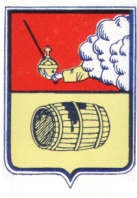 МУНИЦИПАЛЬНОЕ ОБРАЗОВАНИЕ "ВЕЛЬСКОЕ"СОВЕТ ДЕПУТАТОВ МО «ВЕЛЬСКОЕ»IV СОЗЫВА___________________________________________________________165 150, Архангельская область г. Вельск ул. Советская д.33, тел 8(81836)6-44-86(23 очередная сессия)РЕШЕНИЕ От  13 ноября  2018 года№ 179О внесении изменений и дополнений в Устав муниципального образования «Вельское»           В целях приведения Устава муниципального образования «Вельское» в соответствие с изменениями в федеральном законодательстве, руководствуясь статьями 5 и 32 Устава муниципального образования «Вельское», Совет депутатов муниципального образования «Вельское» IVсозываРЕШАЕТ:1. Внести в Устав муниципального образования «Вельское», принятый решением Совета депутатов муниципального образования «Вельское» от 10.12.2013 года № 105, зарегистрированный Главным Управлением Министерства юстиции Российской Федерации по Северо-Западному федеральному округу от 13.01.2014года RU295081012014001, следующие изменения и дополнения:1) дополнить устав статьей 6.1 следующего содержания:«Статья 6.1 Порядок опубликования (обнародования) муниципальных правовых актов, соглашений, заключаемых между органами местного самоуправления.1. Муниципальные правовые акты Вельского городского поселения, соглашения, заключаемые между органами местного самоуправления, подлежат официальному опубликованию (обнародованию).2. Опубликование (обнародование) муниципальных правовых актов Вельского городского поселения или соглашений осуществляется главой Вельского городского поселения путем направления для официального опубликования (обнародования) указанных актов и соглашений в течение десяти дней со дня подписания, если иной срок не установлен уставом Вельского городского поселения.3. Официальным опубликованием муниципального правового акта или соглашения, заключенного между органами местного самоуправления, считается первая публикация его полного текста в газете «Наш Вельск», распространяемой в Вельском городском поселении».4. При официальном опубликовании (обнародовании) текст муниципального правового акта или соглашения излагается в точном соответствии с подлинником муниципального правового акта или соглашения. При официальном опубликовании (обнародовании) муниципальных правовых актов или соглашений указываются их официальные реквизиты.5. В случае, если при официальном опубликовании (обнародовании) муниципального правового акта или соглашения были допущены ошибки, опечатки, иные неточности в сравнении с подлинником муниципального правового акта или соглашения, то в десятидневный срок со дня обнаружения ошибки, опечатки или иной неточности должно быть опубликовано (обнародовано) извещение об исправлении неточности и подлинная редакция соответствующих положений. 6. Муниципальные нормативные правовые акты Вельского городского поселения, затрагивающие права, свободы и обязанности человека и гражданина, устанавливающие правовой статус организаций, учредителем которых выступает Вельское городское поселение, а также соглашения, заключаемые между органами местного самоуправления, вступают в силу после их официального опубликования (обнародования).2)в пункте 1 статьи 8:- подпункт 11 исключить;- дополнить подпунктами 15, 16 следующего содержания:«15) оказание содействия развитию физической культуры и спорта инвалидов, лиц с ограниченными возможностями здоровья, адаптивной физической культуры и адаптивного спорта;16) осуществление мероприятий по защите прав потребителей, предусмотренных Законом Российской Федерации от 7 февраля 1992 года №2300-1 «О защите прав потребителей».».3) Пункт 3 статьи 9 исключить.4) Статью 36 дополнить пунктом 7 следующего содержания: «7. Администрация муниципального образования «Вельское» является уполномоченным органом местного самоуправления муниципального образования «Вельское» на осуществление полномочий в сфере муниципально-частного партнерства, предусмотренных Федеральным законом от 13.07.2015 г №224 – ФЗ «О государственно-частном партнерстве, муниципально-частном партнерстве в Российской Федерации и внесении изменений в отдельные законодательные акты Российской Федерации».2. Направить настоящее решение для государственной регистрации Управлением Министерства юстиции Российской Федерации по Архангельской области и Ненецкому автономному округу в порядке, установленном Федеральным законом от 21 июля 2005 года №97-ФЗ «О государственной регистрации уставов муниципальных образований».3. Опубликовать настоящее решение в газете «Наш Вельск» после регистрации Управлением Министерства юстиции Российской Федерации по Архангельской области и Ненецкому автономному округу в порядке, установленном Федеральным законом от 21 июля 2005 года №97-ФЗ «О государственной регистрации уставов муниципальных образований».4. Совету депутатов муниципального образования «Вельское», главе муниципального образования «Вельское», администрации муниципального образования «Вельское» привести муниципальные нормативные правовые акты в соответствии с принятыми изменениями и дополнениями в Устав муниципального образования «Вельское».Председатель совета депутатов МО «Вельское»                       В.И. ГорбуновИсполняющий обязанности Главымуниципального образования «Вельское»	                         И.А. Цыпнятов